В соответствии с письмом Министерства образования и науки Самарской области от 01.02.2013 по информации  вирус А-Н1N1 («свиной грипп»).                                                        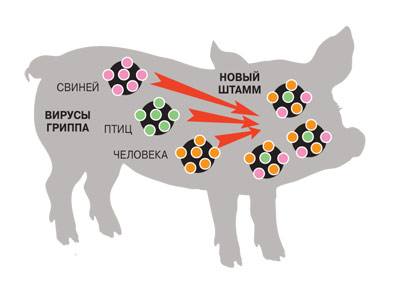  Грипп H1N1 (свиной грипп):Информация для родителей  (законных представителей)Грипп, вызываемый новым типом вируса H1N1, протекает как респираторное заболевание, передается от человека к человеку преимущественно воздушно-капельным путем. Большинство людей в США, инфицированных этим вирусом, переболели в средне тяжелой форме, однако были отмечены и тяжелые случаи заболевания, в том числе летальные исходы. Маленькие дети, беременные  женщины и люди с хроническими заболеваниями, такими как астма, диабет или болезни сердца, подвержены большему риску появления осложнений от инфекции. Каковы симптомы заболевания?У большинства детей симптомы гриппа H1N1 подобны симптомам обычного гриппа. В их число входят:•	жар;•	кашель;•	боль в горле;•	ломота в теле;•	головная боль;•	озноб и усталость;•	изредка - рвота и понос.У детей младшего возраста типичные симптомы могут не проявляться, но у них отмечается затрудненное дыхание и слабая активность.У детей до 5 лет вероятность развития тяжелого заболевания, в том числе пневмонии, выше, чем у детей старшего возраста. Существует тенденция развития более тяжелой степени гриппа у детей с хроническими заболеваниями.Как уберечься от инфицирования?В основном вирусы гриппа передаются от человека к человеку через кашель или чихание больного. Вирус гриппа может попасть в организм (в глаза, нос или рот) через руки при соприкосновении с инфицированной поверхностью. В настоящий момент вакцины от гриппа H1N1 не существует, но при соблюдении некоторых мер, в том числе личной гигиены, можно предупредить распространение микробов, вызывающих респираторные заболевания типа гриппа H1N1:•	Научите детей часто мыть руки с мылом в течение 20 секунд. Родители тоже должны выполнять эту процедуру, что послужит хорошим примером для детей.•	Научите детей кашлять и чихать в салфетку или руку. Родители тоже должны выполнять эту процедуру, что послужит хорошим примером для детей.•	Научите детей не подходить к больным ближе, чем на полтора – два метра.•	Заболевшие дети должны оставаться дома (не посещать дошкольные учреждения и школы), а также держаться на расстоянии от других людей, пока их состояние не улучшится.•	Воздержитесь от посещения магазинов, кинотеатров или других мест скопления людей в районах, где был зафиксирован грипп H1N1.Что делать, если заболел ребенок?•	Оставляйте больного ребенка дома, кроме тех случаев, когда ему нужна медицинская помощь. Не отправляйте его в школу или в дошкольное учреждение.•	Давайте ребенку много жидкости (сок, воду и др.).•	Создайте больному ребенку комфортные условия. Крайне важен покой.•	Если у ребенка жар, боль в горле и ломота в теле, вы можете дать ему жаропонижающие лекарства, которые пропишет врач с учетом возраста пациента.•	Если кто-либо в вашем доме заболел, не допускайте его контакта со здоровыми.•	Держите салфетки и корзину для использованных салфеток в пределах досягаемости больного.Если ваш ребенок имел контакт с больным гриппом H1N1, спросите у врача о необходимости приема антивирусных лекарств для предупреждения заболевания гриппом H1N1.Если у вашего ребенка появился какой-либо из следующих настораживающих признаков, обратитесь за медицинской помощью:•	учащенное или затрудненное дыхание; 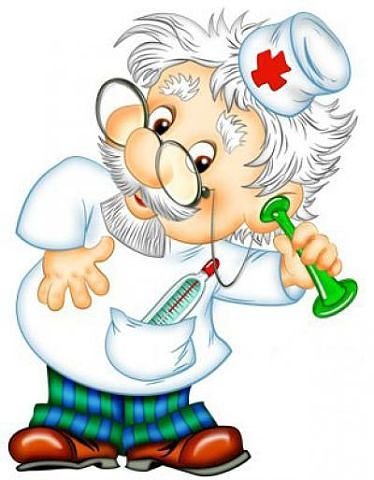 •	синюшность кожных покровов;•	отказ от достаточного количества питья;•	непробуждение или отсутствие реакции;•	возбужденное состояние;•	отсутствие мочеиспускания или слез во время плача;•	симптомы проходят, но потом возвращаются с жаром и сильным кашлем; Если вы заболели 1. Если у Вас появились признаки болезни в образовательном учреждении необходимо сообщить преподавателям и немедленно обратиться к медицинскому работнику.2. Если у Вас появились признаки заболевания дома, необходимо сообщить родителям и обратиться в участковую поликлинику по телефону, вызвать врача. В случае высокой температуры тела, наличия рвоты, одышки и других симптомов тяжелого состояния следует вызвать бригаду неотложной медицинской помощи.Как себя вести во время болезниЗаболевание может продлиться неделю или дольше. Вы должны оставаться дома или поехать в больницу (по рекомендации врача).1. Прикрывайте рот и нос носовым платком при чихании или кашле. После использования выбрасывайте платок в мусорную корзину.2. Чаще мойте руки водой с мылом, особенно после кашля или чихания.3.Старайтесь не прикасаться руками к глазам, носу и рту. Старайтесь избегать близких контактов с больными людьми.4. Если вы больны гриппоподобным заболеванием, оставайтесь  дома в течение 7 дней после появления признаков болезни.5. Если вы больны и находитесь в доме с другими членами семьи, носите медицинскую маску, чтобы не заразить Ваших близких.                                БУДЬТЕ ЗДОРОВЫ!!!